Year 1 Long Term PlanYear 1 Long Term PlanYear 1 Long Term PlanYear 1 Long Term PlanAutumnSpringSummerDriver/PODAntarctica 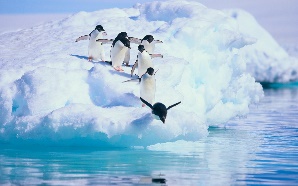 Enchanted Woodland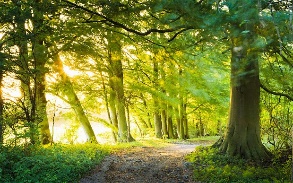 Travel and Transport to the Seaside 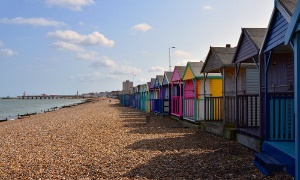 TripsVR ExperiencePickering Park – Seasonal changes  Bainton Woods Pickering Park – Seasonal changes  Bridlington Beach Pickering Park – Seasonal changes  Overall Enquiry Question Why do we not live in Antarctica? Why is the woodland so important? How did people holiday in the past? Science Animals including HumansSeasonal ChangesEveryday Materials Seasonal Changes Plants Seasonal ChangesHistory Lives of significant individualsEvents beyond living memorySignificant historical events, people and places in own localityLives of significant individualsEvents beyond living memoryChanges within living memory Events beyond living memory Geography Locational KnowledgeHuman and Physical features of contrasting localitiesLocation of hot and cold locations around the world Use simple compass directions Use maps, globes and atlases Use aerial photographs to recognise landmarks and basic human and physical featuresLocational KnowledgeUse maps, globes and atlasesUse simple compass directions Use aerial photographs to recognise landmarks and basic human and physical featuresDevise a simple map with a keyStudy the geography of the school and surrounding area Locational KnowledgeHuman and Physical features of contrasting localitiesSeasonal and daily weather patterns in the UKLocation of hot and cold locations around the world   Use simple compass directions Art Working with Colour and Painting Creating Ideas, Drawing and Printing with ClayWorking with Colour, Painting and Digital Art   D&T Mechanisms – Slides and LeversConstruction – Making a Bug Hotel Cooking – Make a Fruit SaladComputing Unit 1.1 Online Safety and Exploring Purple MashUnit 1.2 Grouping and SortingUnit 1.3 Pictograms Unit 1.4 Lego BuildersUnit 1.5 Maze ExplorersUnit 1.6 Animated Story BooksUnit 1.7 CodingUnit 1.8 SpreadsheetsUnit 1.9 Technology outside schoolMusic Autumn 1 – Hey You – CharangaAutumn 2 – Body Percussion Spring 1 – Nursery Rhymes/SongsSpring 2 – Charanga – Your ImaginationSummer 1 – Introduction to Boom Whackers Summer 2 – Writing a Boom Whackers SongPEGymnastics (wide, narrow, curled and body parts), Locomotion (running), FMS (ball skills – hands) Dance (Growing and the zoo), FMS (ball skills – feet and hands)  Locomotion (jumping), Games for understanding, Health and Wellbeing RE What makes us special? How can we keep the world special? What is a festival? PSHCE Being me in my WorldCelebrating Differences Dreams and GoalsHealthy Me RelationshipsChanging Me 